О внесении изменений в постановление администрации Ядринского муниципаль-ного округа Чувашской Республики от 03.03.2023 № 201 «О муниципальной программе Ядринского муниципального округа Чувашской Республики «Управление общественными финансами и муниципальным долгом Ядринского муниципального округа Чувашской Республики»В соответствии с решением Собрания депутатов Ядринского муниципального округа Чувашской Республики от 30.06.2023 № 01 «О внесении изменений в решение Собрания депутатов Ядринского муниципального округа Чувашской Республики от 09 декабря 2022 года № 01 «О бюджете Ядринского муниципального округа Чувашской Республики на 2023 год и на плановый период 2024 и 2025 годов», администрация Ядринского муниципального округа Чувашской Республики п о с т а н о в л я е т:1. Внести в постановление администрации Ядринского муниципального округа Чувашской Республики от 03.03.2023 № 201 «Об утверждении муниципальной программы Ядринского муниципального округа Чувашской Республики «Управление общественными финансами и муниципальным долгом Ядринского муниципального округа Чувашской Республики» (далее – Муниципальная программа) следующие изменения: а) «Объемы финансирования Муниципальной программы с разбивкой по годам реализации» изложить в следующей редакции:«прогнозируемый объем финансирования муниципальной программы в 2023–2035 годах составляет 123492,3 тыс. рублей, в том числе:в 2023 году – 28759,2 тыс. рублей;в 2024 году – 7855,2 тыс. рублей;в 2025 году – 7897,9 тыс. рублей;в 2026 - 2030 годах – 39490,0 тыс. рублей;в 2031 - 2035 годах – 39490,0 тыс. рублей»;из них средства:федерального бюджета – 16742,5 тыс. рублей, в том числе:в 2023 году – 1192,4 тыс. рублей;в 2024 году – 1256,7 тыс. рублей;в 2025 году – 1299,4 тыс. рублей;в 2026-2030 годах – 6497,0 тыс. рублей;в 2031-2035 годах – 6497,0 тыс. рублей;республиканского бюджета Чувашской Республики  – 19628,0 тыс. рублей, в том числе:в 2023 году – 19628,0 тыс. рублей;в 2024 году – 0,0 тыс. рублей;в 2025 году – 0,0 тыс. рублей;в 2026-2030 годах – 0,0 тыс. рублей;в 2021-2035 годах – 0,0 тыс. рублей;в 2026-2030 годах – 0,0 тыс. рублей;в 2021-2035 годах – 0,0 тыс. рублей;бюджета Ядринского муниципального округа Чувашской Республики – 87121,8 тыс. рублей, в том числе:в 2023 году – 7938,8 тыс. рублей;в 2024 году – 6598,5 тыс. рублей;в 2025 году – 6598,5 тыс. рублей;в 2026-2030 годах – 32993,0 тыс. рублей;в 2031-2035 годах – 32993,0 тыс. рублей.»;б) раздел третий «Обоснование объема финансовых ресурсов, необходимых для реализации Муниципальной программы (с расшифровкой по источникам финансирования, по этапам и годам реализации Муниципальной программы)» изложить в следующей редакции: «Расходы на реализацию Муниципальной программы предусматриваются за счет средств федерального бюджета, средств республиканского бюджета Чувашской Республики и бюджета Ядринского муниципального округа Чувашской Республики.Общий объем финансирования Муниципальной программы в 2023 - 2035 годах составляет 123492,3 тыс. рублей, в том числе за счет средств:федерального бюджета – 16742,5 тыс. рублей;республиканского бюджета Чувашской Республики – 19628,0 тыс. рублей;бюджета Ядринского муниципального округа Чувашской Республики – 87121,8 тыс. рублей.Прогнозируемый объем финансирования Муниципальной программы на 1 этапе составит 44512,3 тыс. рублей, в том числе:в 2023 году – 28759,2 тыс. рублей;в 2024 году – 7855,2 тыс. рублей;в 2025 году – 7897,9 тыс. рублей;из них средства:федерального бюджета – 3748,5 тыс. рублей, в том числе:в 2023 году – 1192,4 тыс. рублей;в 2024 году – 1256,7 тыс. рублей;в 2025 году – 1299,4 тыс. рублей;республиканского бюджета Чувашской Республики – 19628,0 тыс. рублей, в том числе:в 2023 году – 19628,0 тыс. рублей;в 2024 году - 0,0 тыс. рублей;в 2025 году - 0,0 тыс. рублей;бюджета Ядринского муниципального округа Чувашской Республики – 21135,8 тыс. рублей, в том числе:в 2023 году – 7938,8 тыс. рублей;в 2024 году – 6598,5 тыс. рублей;в 2025 году – 6598,5 тыс. рублей.На 2 этапе, в 2026 - 2030 годах, объем финансирования Муниципальной программы составит 39490,0 тыс. рублей, из них средства:федерального бюджета – 6497,0 тыс. рублей;республиканского бюджета Чувашской Республики - 0,0 тыс. рублей;бюджета Ядринского муниципального округа Чувашской Республики – 32993,0 тыс. рублей.На 3 этапе, в 2031 - 2035 годах, объем финансирования Муниципальной программы составит 39490,0 тыс. рублей, из них средства:федерального бюджета – 6497,0 тыс. рублей;республиканского бюджета Чувашской Республики - 0,0 тыс. рублей;бюджета Ядринского муниципального округа Чувашской Республики – 32993,0 тыс. рублей.Объемы финансирования Муниципальной программы подлежат ежегодному уточнению исходя из возможностей бюджетов всех уровней.»;в) приложение № 2 к муниципальной программе Ядринского муниципального округа Чувашской Республики «Управление общественными финансами и муниципальным долгом Ядринского муниципального округа Чувашской Республики»  «Ресурсное обеспечение и прогнозная (справочная) оценка расходов за счет всех источников финансирования реализации муниципальной программы Ядринского муниципального округа Чувашской Республики «Управление общественными финансами и муниципальным долгом Ядринского муниципального округа Чувашской Республики» изложить в следующей редакции согласно приложению №1 к данному постановлению;г) в приложении № 3 к муниципальной программе Ядринского муниципального округа Чувашской Республики «Управление общественными финансами и муниципальным долгом Ядринского муниципального округа Чувашской Республики»  «Подпрограмма «Совершенствование бюджетной политики и обеспечение сбалансированности бюджета Ядринского муниципального округа Чувашской Республики» муниципальной программы Ядринского муниципального округа Чувашской Республики «Управление общественными финансами и муниципальным долгом Ядринского муниципального округа Чувашской Республики» объем финансирования подпрограммы с разбивкой по годам реализации подпрограммы изложить в следующей редакции:«прогнозируемый объем финансирования мероприятий подпрограммы в 2023 - 2035 годах составляет 43576,1 тыс. рублей, в том числе:в 2023 году – 22611,8 тыс. рублей;в 2024 году – 1707,8 тыс. рублей;в 2025 году – 1750,5 тыс. рублей;в 2026 - 2030 годах – 8753,0 тыс. рублей;в 2031 - 2035 годах – 8753,0 тыс. рублей;из них средства:федерального бюджета – 16742,5 тыс. рублей, в том числе:в 2023 году – 1192,4 тыс. рублей;в 2024 году – 1256,7 тыс. рублей;в 2025 году – 1299,4 тыс. рублей;в 2026 - 2030 годах – 6497,0 тыс. рублей;в 2031 - 2035 годах – 6497,0 тыс. рублей;республиканского бюджета Чувашской Республики – 19628,0 тыс. рублей, в том числе:в 2023 году – 19628,0 тыс. рублей;в 2024 году - 0,0 тыс. рублей;в 2025 году - 0,0 тыс. рублей;в 2026 - 2030 годах - 0,0 тыс. рублей;в 2031 - 2035 годах - 0,0 тыс. рублей;бюджета Ядринского муниципального округа Чувашской Республики – 7205,6 тыс. рублей, в том числе:в 2023 году – 1791,4 тыс. рублей;в 2024 году – 451,1 тыс. рублей;в 2025 году – 451,1 тыс. рублей;в 2026 - 2030 годах – 2256,0 тыс. рублей;в 2031 - 2035 годах – 2256,0 тыс. рублей.Объемы финансирования подпрограммы подлежат ежегодному уточнению исходя из возможностей федерального бюджета, республиканского бюджета Чувашской Республики, бюджета Ядринского муниципального округа Чувашской Республики»;д) раздел четвертый «Обоснование объема финансовых ресурсов, необходимых для реализации подпрограммы (с расшифровкой по источникам финансирования, по этапам и годам реализации подпрограммы)» изложить в следующей редакции: «Расходы на реализацию подпрограммы формируются за счет средств федерального бюджета, средств республиканского бюджета Чувашской Республики и бюджета Ядринского муниципального округа Чувашской Республики.Общий объем финансирования мероприятий подпрограммы в 2023 - 2035 годах составляет 43576,1 тыс. рублей, в том числе за счет средств:федерального бюджета – 16742,5 тыс. рублей;республиканского бюджета Чувашской Республики – 19628,0 тыс. рублей;бюджета Ядринского муниципального округа Чувашской Республики – 7205,6 тыс. рублей.Прогнозируемый объем финансирования подпрограммы на 1 этапе составит 26229,7 тыс. рублей, в том числе:в 2023 году – 22611,8 тыс. рублей;в 2024 году – 1707,8 тыс. рублей;в 2025 году – 1750,5 тыс. рублей;из них средства:федерального бюджета – 3748,5 тыс. рублей, в том числе:в 2023 году – 1192,4 тыс. рублей;в 2024 году – 1256,7 тыс. рублей;в 2025 году – 1299,4 тыс. рублей;республиканского бюджета Чувашской Республики – 19628,0 тыс. рублей, в том числе:в 2023 году – 19628,0 тыс. рублей;в 2024 году - 0,0 тыс. рублей;в 2025 году - 0,0 тыс. рублей;бюджета Ядринского муниципального округа Чувашской Республики – 2693,6 тыс. рублей, в том числе:в 2023 году – 1791,4 тыс. рублей;в 2024 году – 451,1 тыс. рублей;в 2025 году – 451,1 тыс. рублей.На 2 этапе, в 2026 - 2030 годах, объем финансирования подпрограммы составит 8753,0 тыс. рублей, из них средства:федерального бюджета – 6497,0 тыс. рублей;республиканского бюджета Чувашской Республики - 0,0 тыс. рублей;бюджета Ядринского муниципального округа Чувашской Республики – 2256,0 тыс. рублей.На 3 этапе, в 2031 - 2035 годах, объем финансирования подпрограммы составит 8753,0 тыс. рублей, из них средства:федерального бюджета – 6497,0 тыс. рублей;республиканского бюджета Чувашской Республики - 0,0 тыс. рублей;бюджета Ядринского муниципального округа Чувашской Республики – 2256,0 тыс. рублей.Объемы финансирования подпрограммы ежегодно будут уточняться исходя из возможностей бюджетов всех уровней.Ресурсное обеспечение реализации подпрограммы за счет всех источников финансирования приведено в приложении № 2 к данному постановлению».2. Контроль за выполнением настоящего постановления возложить на финансовый отдел администрации Ядринского муниципального округа Чувашской Республики.3. Настоящее постановление вступает в силу со дня его официального опубликования и распространяется на правоотношения, возникшие с 01 января 2023 года.Глава Ядринского муниципального округа Чувашской Республики                                                                        С.О. ТрофимовПриложение № 1к постановлению администрации Ядринскогомуниципального округа Чувашской Республики «О внесении изменений в постановление администрации Ядринского муниципального округа Чувашской Республики от 03.03.2023г. № 201 «О муниципальной программе Ядринского муниципального округа Чувашской Республики «Управление общественными финансами и муниципальным долгом Ядринского муниципального округа Чувашской Республики»от 14.07.2023г. № 767Ресурсное обеспечение и прогнозная (справочная) оценка расходов 
за счет всех источников финансирования реализации муниципальной программы Ядринского муниципального округа Чувашской Республики «Управление общественными финансами и муниципальным долгом Ядринского муниципального округа Чувашской Республики» Приложение N 2к постановлению администрации Ядринскогомуниципального округа Чувашской Республики «О внесении изменений в постановление администрации Ядринского муниципального округа Чувашской Республики от 03.03.2023г. № 201 «О муниципальной программе Ядринского муниципального округа Чувашской Республики «Управление общественными финансами и муниципальным долгом Ядринского муниципального округа Чувашской Республики»от 14.07.2023г. № 767РЕСУРСНОЕ ОБЕСПЕЧЕНИЕРЕАЛИЗАЦИИ ПОДПРОГРАММЫ «СОВЕРШЕНСТВОВАНИЕБЮДЖЕТНОЙ ПОЛИТИКИ И ОБЕСПЕЧЕНИЕ СБАЛАНСИРОВАННОСТИБЮДЖЕТА ЯДРИНСКОГО МУНИЦИПАЛЬНОГО ОКРУГА ЧУВАШСКОЙ РЕСПУБЛИКИ»МУНИЦИПАЛЬНОЙ ПРОГРАММЫ ЯДРИНСКОГО МУНИЦИПАЛЬНОГО ОКРУГА ЧУВАШСКОЙ РЕСПУБЛИКИ «УПРАВЛЕНИЕ ОБЩЕСТВЕННЫМИ ФИНАНСАМИ И МУНИЦИПАЛЬНЫМ ДОЛГОМ ЯДРИНСКОГО МУНИЦИПАЛЬНОГО ОКРУГА ЧУВАШСКОЙ РЕСПУБЛИКИ» ЗА СЧЕТ ВСЕХ ИСТОЧНИКОВ ФИНАНСИРОВАНИЯ ЧĂВАШ РЕСПУБЛИКИ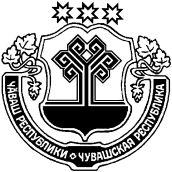 ЧУВАШСКАЯ РЕСПУБЛИКАЕТĔРНЕ МУНИЦИПАЛЛӐ ОКРУГĚНАДМИНИСТРАЦИЙĚЙЫШАНУ 14.07.2023  № 767Етĕрне хулиАДМИНИСТРАЦИЯЯДРИНСКОГО МУНИЦИПАЛЬНОГО ОКРУГАПОСТАНОВЛЕНИЕ    14.07.2023  № 767город ЯдринСтатусНаименование муниципальной программы Ядринского муниципального округа Чувашской Республики, подпрограммы, основного мероприятияКод бюджетной классификацииКод бюджетной классификацииИсточники финансированияРасходы по годам, тыс. рублейРасходы по годам, тыс. рублейРасходы по годам, тыс. рублейРасходы по годам, тыс. рублейРасходы по годам, тыс. рублейСтатусНаименование муниципальной программы Ядринского муниципального округа Чувашской Республики, подпрограммы, основного мероприятияглавный распорядитель бюджетных средствцелевая статья расходовИсточники финансирования2023202420252026 - 20302031 - 20352031 - 20351234567891010Муниципальная программа Ядринского муниципального округа Чувашской Республики«Управление общественными финансами и муниципальным долгом Ядринского муниципального округа Чувашской Республики»xЧ400000000всего28759,27855,27897,939490,039490,039490,0Муниципальная программа Ядринского муниципального округа Чувашской Республики«Управление общественными финансами и муниципальным долгом Ядринского муниципального округа Чувашской Республики»федеральный бюджет1192,41256,71299,46497,06497,06497,0Муниципальная программа Ядринского муниципального округа Чувашской Республики«Управление общественными финансами и муниципальным долгом Ядринского муниципального округа Чувашской Республики»республиканский бюджет Чувашской Республики19628,00,00,00,00,00,0Муниципальная программа Ядринского муниципального округа Чувашской Республики«Управление общественными финансами и муниципальным долгом Ядринского муниципального округа Чувашской Республики»xxбюджет Ядринского муниципального округа Чувашской Республики7938,86598,56598,532993,032993,032993,0Подпрограмма«Совершенствование бюджетной политики и обеспечение сбалансированности бюджета Ядринского муниципального округа Чувашской Республики»xЧ410000000всего22611,81707,81750,58753,08753,08753,0Подпрограмма«Совершенствование бюджетной политики и обеспечение сбалансированности бюджета Ядринского муниципального округа Чувашской Республики»992Ч410000000федеральный бюджет1192,41256,71299,46497,06497,06497,0Подпрограмма«Совершенствование бюджетной политики и обеспечение сбалансированности бюджета Ядринского муниципального округа Чувашской Республики»974Ч410000000республиканский бюджет Чувашской Республики19628,00,00,00,00,00,0Подпрограмма«Совершенствование бюджетной политики и обеспечение сбалансированности бюджета Ядринского муниципального округа Чувашской Республики»xxбюджет Ядринского муниципального округа Чувашской Республики1791,4451,1451,12256,02256,02256,0Основное мероприятие 1Развитие бюджетного планирования, формирование бюджета на очередной финансовый год и плановый периодxЧ410100000всего1330,4300,0300,01500,01500,01500,0Основное мероприятие 1Развитие бюджетного планирования, формирование бюджета на очередной финансовый год и плановый периодxxфедеральный бюджет000000Основное мероприятие 1Развитие бюджетного планирования, формирование бюджета на очередной финансовый год и плановый периодxxреспубликанский бюджет Чувашской Республики000000Основное мероприятие 1Развитие бюджетного планирования, формирование бюджета на очередной финансовый год и плановый период903Ч410173430бюджет Ядринского муниципального округа Чувашской Республики1330,4300,0300,01500,01500,01500,0Основное мероприятие 2Повышение доходной базы, уточнение бюджета в ходе его исполнения с учетом поступлений доходов в бюджет xЧ410200000всего0,00,00,00,00,00,0Основное мероприятие 2Повышение доходной базы, уточнение бюджета в ходе его исполнения с учетом поступлений доходов в бюджет xxфедеральный бюджет0,00,00,00,00,00,0Основное мероприятие 2Повышение доходной базы, уточнение бюджета в ходе его исполнения с учетом поступлений доходов в бюджет xxреспубликанский бюджет Чувашской Республики0,00,00,00,00,00,0Основное мероприятие 2Повышение доходной базы, уточнение бюджета в ходе его исполнения с учетом поступлений доходов в бюджет xxбюджет Ядринского муниципального округа Чувашской Республики0,00,00,00,00,00,0Основное мероприятие 3Организация исполнения и подготовка отчетов об исполнении муниципального бюджета xЧ410300000всего262,8151,1151,1756,0756,0756,0Основное мероприятие 3Организация исполнения и подготовка отчетов об исполнении муниципального бюджета xxфедеральный бюджет00,00,00,00,00,0Основное мероприятие 3Организация исполнения и подготовка отчетов об исполнении муниципального бюджета xxреспубликанский бюджет Чувашской Республики00,00,00,00,00,0Основное мероприятие 3Организация исполнения и подготовка отчетов об исполнении муниципального бюджета 903Ч410373450бюджет Ядринского муниципального округа Чувашской Республики262,8151,1151,1756,0756,0756,0Основное мероприятие 4Осуществление мер финансовой поддержки бюджетов муниципальных районов. муниципальных округов, городских округов и поселений, направленных на обеспечение его сбалансированности и повышение уровня бюджетной обеспеченности xЧ410400000всего21018,61256,71299,46497,06497,06497,0Основное мероприятие 4Осуществление мер финансовой поддержки бюджетов муниципальных районов. муниципальных округов, городских округов и поселений, направленных на обеспечение его сбалансированности и повышение уровня бюджетной обеспеченности 903Ч410451180федеральныйбюджет1192,41256,71299,46497,06497,06497,0Основное мероприятие 4Осуществление мер финансовой поддержки бюджетов муниципальных районов. муниципальных округов, городских округов и поселений, направленных на обеспечение его сбалансированности и повышение уровня бюджетной обеспеченности 974Ч4104SА720республиканский бюджет Чувашской Республики19628,000000Основное мероприятие 4Осуществление мер финансовой поддержки бюджетов муниципальных районов. муниципальных округов, городских округов и поселений, направленных на обеспечение его сбалансированности и повышение уровня бюджетной обеспеченности 974Ч4104SА720бюджет Ядринского муниципального округа Чувашской Республики198,200000Основное мероприятие 5Обеспечение долгосрочной устойчивости и сбалансированности бюджетной системы xЧ420100000всего000000Основное мероприятие 5Обеспечение долгосрочной устойчивости и сбалансированности бюджетной системы xxфедеральный бюджет000000Основное мероприятие 5Обеспечение долгосрочной устойчивости и сбалансированности бюджетной системы xxреспубликанский бюджет Чувашской Республики000000Основное мероприятие 5Обеспечение долгосрочной устойчивости и сбалансированности бюджетной системы xxбюджет Ядринского муниципального округа Чувашской Республики000000Подпрограмма«Повышение эффективности бюджетных расходов Ядринского муниципального округа Чувашской Республики»xЧ420000000всего000000Подпрограмма«Повышение эффективности бюджетных расходов Ядринского муниципального округа Чувашской Республики»xxфедеральный бюджет000000Подпрограмма«Повышение эффективности бюджетных расходов Ядринского муниципального округа Чувашской Республики»xxреспубликанский бюджет Чувашской Республики000000Подпрограмма«Повышение эффективности бюджетных расходов Ядринского муниципального округа Чувашской Республики»xxбюджет Ядринского муниципального округа Чувашской Республики000000Основное мероприятие 1Совершенствование бюджетного процесса в условиях внедрения программно-целевых методов управленияxЧ420100000всего000000Основное мероприятие 1Совершенствование бюджетного процесса в условиях внедрения программно-целевых методов управленияxxфедеральный бюджет000000Основное мероприятие 1Совершенствование бюджетного процесса в условиях внедрения программно-целевых методов управленияxxреспубликанский бюджет Чувашской Республики000000Основное мероприятие 1Совершенствование бюджетного процесса в условиях внедрения программно-целевых методов управленияxxбюджет Ядринского муниципального округа Чувашской Республики000000Основное мероприятие 2Развитие системы внутреннего муниципального финансового контроляxЧ420300000всего000000Основное мероприятие 2Развитие системы внутреннего муниципального финансового контроляxxфедеральный бюджет000000Основное мероприятие 2Развитие системы внутреннего муниципального финансового контроляxxреспубликанский бюджет Чувашской Республики000000Основное мероприятие 2Развитие системы внутреннего муниципального финансового контроляxxбюджет Ядринского муниципального округа Чувашской Республики000000Основное мероприятие 3Обеспечение открытости и прозрачности общественных финансов xЧ420900000всего000000Основное мероприятие 3Обеспечение открытости и прозрачности общественных финансов xxфедеральный бюджет000000Основное мероприятие 3Обеспечение открытости и прозрачности общественных финансов xxреспубликанский бюджет Чувашской Республики000000Основное мероприятие 3Обеспечение открытости и прозрачности общественных финансов xxбюджет Ядринского муниципального округа Чувашской Республики000000ПодпрограммаОбеспечение реализации муниципальной программы Ядринского муниципального округа Чувашской Республики «Управление общественными финансами и муниципальным долгом Ядринского муниципального округа Чувашской Республики»xЧ4Э0000000всего6147,46147,46147,430737,030737,030737,0ПодпрограммаОбеспечение реализации муниципальной программы Ядринского муниципального округа Чувашской Республики «Управление общественными финансами и муниципальным долгом Ядринского муниципального округа Чувашской Республики»xxфедеральный бюджет000000ПодпрограммаОбеспечение реализации муниципальной программы Ядринского муниципального округа Чувашской Республики «Управление общественными финансами и муниципальным долгом Ядринского муниципального округа Чувашской Республики»xxреспубликанский бюджет Чувашской Республики000000ПодпрограммаОбеспечение реализации муниципальной программы Ядринского муниципального округа Чувашской Республики «Управление общественными финансами и муниципальным долгом Ядринского муниципального округа Чувашской Республики»бюджет Ядринского муниципального округа Чувашской Республики6147,46147,46147,430737,030737,030737,0СтатусНаименование подпрограммы муниципальной программы Ядринского муниципального округа Чувашской Республики (основного мероприятия, мероприятия)Задача подпрограммы муниципальной программы Ядринского муниципального округа Чувашской РеспубликиОтветственный исполнительКод бюджетной классификацииКод бюджетной классификацииКод бюджетной классификацииКод бюджетной классификацииИсточники финансированияРасходы по годам, тыс. рублейРасходы по годам, тыс. рублейРасходы по годам, тыс. рублейРасходы по годам, тыс. рублейРасходы по годам, тыс. рублейСтатусНаименование подпрограммы муниципальной программы Ядринского муниципального округа Чувашской Республики (основного мероприятия, мероприятия)Задача подпрограммы муниципальной программы Ядринского муниципального округа Чувашской РеспубликиОтветственный исполнительглавный распорядитель бюджетных средствРаз-дел, подразделцелевая статья расходовгруппа (подгруппа) вида расходовИсточники финансирования2023202420252026-20302031 - 20351234567891011121314Подпрограмма"Совершенствование бюджетной политики и обеспечение сбалансированности бюджета Ядринского муниципального округа Чувашской Республики"ответственный исполнитель - финансовый отдел администрации Ядринского муниципального округа Чувашской РеспубликиxxЧ410000000xвсего22611,81707,81750,58753,08753,0Подпрограмма"Совершенствование бюджетной политики и обеспечение сбалансированности бюджета Ядринского муниципального округа Чувашской Республики"ответственный исполнитель - финансовый отдел администрации Ядринского муниципального округа Чувашской Республики903xxxфедеральный бюджет1192,41256,71299,46497,06497,0Подпрограмма"Совершенствование бюджетной политики и обеспечение сбалансированности бюджета Ядринского муниципального округа Чувашской Республики"ответственный исполнитель - финансовый отдел администрации Ядринского муниципального округа Чувашской Республики974xxxреспубликанский бюджет Чувашской Республики19628,00000Подпрограмма"Совершенствование бюджетной политики и обеспечение сбалансированности бюджета Ядринского муниципального округа Чувашской Республики"ответственный исполнитель - финансовый отдел администрации Ядринского муниципального округа Чувашской Республикиxxxxбюджет Ядринского муниципального округа Чувашской Республики1791,4451,1451,12256,02256,0Основное мероприятие 1Развитие бюджетного планирования, форми-рование бюджета на очередной финансовый год и плановый периодсовершенствование бюджетной политики, создание прочной финансовой основы в рамках бюджетного планирования для социально-экономических преобразований, развития общественной инфраструктурыответственный исполнитель - финансовый отдел администрации Ядринского муниципального округа Чувашской РеспубликиxxЧ410100000xвсего1330,4300,0300,01500,01500,0Основное мероприятие 1Развитие бюджетного планирования, форми-рование бюджета на очередной финансовый год и плановый периодсовершенствование бюджетной политики, создание прочной финансовой основы в рамках бюджетного планирования для социально-экономических преобразований, развития общественной инфраструктурыответственный исполнитель - финансовый отдел администрации Ядринского муниципального округа Чувашской Республикиxxxxфедеральный бюджет00000Основное мероприятие 1Развитие бюджетного планирования, форми-рование бюджета на очередной финансовый год и плановый периодсовершенствование бюджетной политики, создание прочной финансовой основы в рамках бюджетного планирования для социально-экономических преобразований, развития общественной инфраструктурыответственный исполнитель - финансовый отдел администрации Ядринского муниципального округа Чувашской Республикиxxxxреспубликанский бюджет Чувашской Республики00000Основное мероприятие 1Развитие бюджетного планирования, форми-рование бюджета на очередной финансовый год и плановый периодсовершенствование бюджетной политики, создание прочной финансовой основы в рамках бюджетного планирования для социально-экономических преобразований, развития общественной инфраструктурыответственный исполнитель - финансовый отдел администрации Ядринского муниципального округа Чувашской Республики903xЧ410100000xбюджет Ядринского муниципального округа Чувашской Республики1330,4300,0300,01500,01500,0Целевой показатель (индикатор) Муниципальной программы, подпрограммы, увязанные с основным мероприятием 1Целевой показатель (индикатор) Муниципальной программы, подпрограммы, увязанные с основным мероприятием 1Отношение объема просроченной кредиторской задолженности бюджета Ядринского муниципального округа Чувашской Республики к объему расходов бюджета Ядринского муниципального округа Чувашской Республики, процентовОтношение объема просроченной кредиторской задолженности бюджета Ядринского муниципального округа Чувашской Республики к объему расходов бюджета Ядринского муниципального округа Чувашской Республики, процентовОтношение объема просроченной кредиторской задолженности бюджета Ядринского муниципального округа Чувашской Республики к объему расходов бюджета Ядринского муниципального округа Чувашской Республики, процентовОтношение объема просроченной кредиторской задолженности бюджета Ядринского муниципального округа Чувашской Республики к объему расходов бюджета Ядринского муниципального округа Чувашской Республики, процентовОтношение объема просроченной кредиторской задолженности бюджета Ядринского муниципального округа Чувашской Республики к объему расходов бюджета Ядринского муниципального округа Чувашской Республики, процентовОтношение объема просроченной кредиторской задолженности бюджета Ядринского муниципального округа Чувашской Республики к объему расходов бюджета Ядринского муниципального округа Чувашской Республики, процентовОтношение объема просроченной кредиторской задолженности бюджета Ядринского муниципального округа Чувашской Республики к объему расходов бюджета Ядринского муниципального округа Чувашской Республики, процентов00000Мероприятие 1.1Резервный фонд администрации Ядринского муниципального округа Чувашской Республикиответственный исполнитель - финансовый отдел администрации Ядринского муниципального округа Чувашской Республикиxxxxвсего1330,4300,0300,01500,01500,0Мероприятие 1.1Резервный фонд администрации Ядринского муниципального округа Чувашской Республикиответственный исполнитель - финансовый отдел администрации Ядринского муниципального округа Чувашской Республикиxxxxфедеральный бюджет00000Мероприятие 1.1Резервный фонд администрации Ядринского муниципального округа Чувашской Республикиответственный исполнитель - финансовый отдел администрации Ядринского муниципального округа Чувашской Республикиxxxxреспубликанский бюджет Чувашской Республики00000Мероприятие 1.1Резервный фонд администрации Ядринского муниципального округа Чувашской Республикиответственный исполнитель - финансовый отдел администрации Ядринского муниципального округа Чувашской Республики992xЧ410173430xбюджет Ядринского муниципального округа1330,4300,0300,01500,01500,0Мероприятие 1.2Анализ предложений главных распорядителей бюджетных средств Ядринского муници-пального округа по бюджетным проекти-ровкам и подготовка проекта решения Собра-ния депутатов Ядрин-ского муниципального округа о бюджете Ядринского муници-пального округа Чуваш-ской Республики на очередной финансовый год и плановый периодответственный исполнитель - финансовый отдел администрации Ядринского муниципального округа Чувашской Республики xxxxвсего00000Мероприятие 1.2Анализ предложений главных распорядителей бюджетных средств Ядринского муници-пального округа по бюджетным проекти-ровкам и подготовка проекта решения Собра-ния депутатов Ядрин-ского муниципального округа о бюджете Ядринского муници-пального округа Чуваш-ской Республики на очередной финансовый год и плановый периодответственный исполнитель - финансовый отдел администрации Ядринского муниципального округа Чувашской Республики xxxxфедеральный бюджет00000Мероприятие 1.2Анализ предложений главных распорядителей бюджетных средств Ядринского муници-пального округа по бюджетным проекти-ровкам и подготовка проекта решения Собра-ния депутатов Ядрин-ского муниципального округа о бюджете Ядринского муници-пального округа Чуваш-ской Республики на очередной финансовый год и плановый периодответственный исполнитель - финансовый отдел администрации Ядринского муниципального округа Чувашской Республики xxxxреспубликанский бюджет Чувашской Республики00000Мероприятие 1.2Анализ предложений главных распорядителей бюджетных средств Ядринского муници-пального округа по бюджетным проекти-ровкам и подготовка проекта решения Собра-ния депутатов Ядрин-ского муниципального округа о бюджете Ядринского муници-пального округа Чуваш-ской Республики на очередной финансовый год и плановый периодответственный исполнитель - финансовый отдел администрации Ядринского муниципального округа Чувашской Республики бюджет Ядринского муниципального округа Чувашской Республики00000Основное мероприятие 2Повышение доходной базы, уточнение бюджета в ходе его исполнения с учетом поступлений доходов в бюджет Обеспечение роста собственных доходов бюджета Ядринского муниципального округа Чувашской Республики, рациональное использование механизма предоставления налоговых льготответственный исполнитель - финансовый отдел администрации Ядринского муниципального округа Чувашской РеспубликиxxЧ410200000xвсего00000Основное мероприятие 2Повышение доходной базы, уточнение бюджета в ходе его исполнения с учетом поступлений доходов в бюджет Обеспечение роста собственных доходов бюджета Ядринского муниципального округа Чувашской Республики, рациональное использование механизма предоставления налоговых льготответственный исполнитель - финансовый отдел администрации Ядринского муниципального округа Чувашской Республикиxxxxфедеральный бюджет00000Основное мероприятие 2Повышение доходной базы, уточнение бюджета в ходе его исполнения с учетом поступлений доходов в бюджет Обеспечение роста собственных доходов бюджета Ядринского муниципального округа Чувашской Республики, рациональное использование механизма предоставления налоговых льготответственный исполнитель - финансовый отдел администрации Ядринского муниципального округа Чувашской Республикиxxxxреспубликанский бюджет Чувашской Республики00000Основное мероприятие 2Повышение доходной базы, уточнение бюджета в ходе его исполнения с учетом поступлений доходов в бюджет Обеспечение роста собственных доходов бюджета Ядринского муниципального округа Чувашской Республики, рациональное использование механизма предоставления налоговых льготответственный исполнитель - финансовый отдел администрации Ядринского муниципального округа Чувашской Республикиxxxxбюджет Ядринского муниципального округа00000Целевые показатели (индикаторы) Муниципальной программы, подпрограммы, увязанные с основным мероприятием 2Целевые показатели (индикаторы) Муниципальной программы, подпрограммы, увязанные с основным мероприятием 2Темп роста налоговых и неналоговых доходов бюджета Ядринского муниципального округа (к предыдущему году), процентовТемп роста налоговых и неналоговых доходов бюджета Ядринского муниципального округа (к предыдущему году), процентовТемп роста налоговых и неналоговых доходов бюджета Ядринского муниципального округа (к предыдущему году), процентовТемп роста налоговых и неналоговых доходов бюджета Ядринского муниципального округа (к предыдущему году), процентовТемп роста налоговых и неналоговых доходов бюджета Ядринского муниципального округа (к предыдущему году), процентовТемп роста налоговых и неналоговых доходов бюджета Ядринского муниципального округа (к предыдущему году), процентовТемп роста налоговых и неналоговых доходов бюджета Ядринского муниципального округа (к предыдущему году), процентов105,0104,0104,0104,9105,1Мероприятие 2.1Анализ поступлений доходов в бюджет Ядринского муници-пального округа Чувашской Республики и предоставляемых налоговых льготответственный исполнитель - финансовый отдел администрации Ядринского муниципального округа Чувашской Республикиxxxxвсего00000Мероприятие 2.1Анализ поступлений доходов в бюджет Ядринского муници-пального округа Чувашской Республики и предоставляемых налоговых льготответственный исполнитель - финансовый отдел администрации Ядринского муниципального округа Чувашской Республикиxxxxфедеральный бюджет00000Мероприятие 2.1Анализ поступлений доходов в бюджет Ядринского муници-пального округа Чувашской Республики и предоставляемых налоговых льготответственный исполнитель - финансовый отдел администрации Ядринского муниципального округа Чувашской Республикиxxxxреспубликанский бюджет Чувашской Республики00000Мероприятие 2.1Анализ поступлений доходов в бюджет Ядринского муници-пального округа Чувашской Республики и предоставляемых налоговых льготответственный исполнитель - финансовый отдел администрации Ядринского муниципального округа Чувашской Республикиxxxxбюджет Ядринского муниципального округа Чувашской Республики00000Мероприятие 2.2Подготовка проектов решений Собрания депутатов Ядринского муниципального округа Чувашской Республики о внесении изменений в решение Собрания депутатов Ядринского муниципального округа Чувашской Республики о бюджете Ядринского муниципального округа Чувашской Республики на очередной финансовый год и плановый периодответственный исполнитель - финансовый отдел администрации Ядринского муниципального округа Чувашской Республикиxxxxвсего00000Мероприятие 2.2Подготовка проектов решений Собрания депутатов Ядринского муниципального округа Чувашской Республики о внесении изменений в решение Собрания депутатов Ядринского муниципального округа Чувашской Республики о бюджете Ядринского муниципального округа Чувашской Республики на очередной финансовый год и плановый периодответственный исполнитель - финансовый отдел администрации Ядринского муниципального округа Чувашской Республикиxxxxфедеральный бюджет00000Мероприятие 2.2Подготовка проектов решений Собрания депутатов Ядринского муниципального округа Чувашской Республики о внесении изменений в решение Собрания депутатов Ядринского муниципального округа Чувашской Республики о бюджете Ядринского муниципального округа Чувашской Республики на очередной финансовый год и плановый периодответственный исполнитель - финансовый отдел администрации Ядринского муниципального округа Чувашской Республикиxxxxреспубликанский бюджет Чувашской Республики00000Мероприятие 2.2Подготовка проектов решений Собрания депутатов Ядринского муниципального округа Чувашской Республики о внесении изменений в решение Собрания депутатов Ядринского муниципального округа Чувашской Республики о бюджете Ядринского муниципального округа Чувашской Республики на очередной финансовый год и плановый периодответственный исполнитель - финансовый отдел администрации Ядринского муниципального округа Чувашской Республикиxxxxбюджет Ядринского муниципального округа Чувашской Республики00000Основное мероприятие 3Организация исполнения и подготовка отчетов об исполнении муниципального бюджетаРационализация структуры расходов и эффективное использование средств бюджета Ядринского муниципального округа Чувашской Республикиответственный исполнитель - финансовый отдел администрации Ядринского муниципального округа Чувашской РеспубликиxxЧ410300000xвсего262,8151,1151,1756,0756,0Основное мероприятие 3Организация исполнения и подготовка отчетов об исполнении муниципального бюджетаРационализация структуры расходов и эффективное использование средств бюджета Ядринского муниципального округа Чувашской Республикиответственный исполнитель - финансовый отдел администрации Ядринского муниципального округа Чувашской Республикиxxxxфедеральный бюджет00000Основное мероприятие 3Организация исполнения и подготовка отчетов об исполнении муниципального бюджетаРационализация структуры расходов и эффективное использование средств бюджета Ядринского муниципального округа Чувашской Республикиответственный исполнитель - финансовый отдел администрации Ядринского муниципального округа Чувашской Республикиxxxxреспубликанский бюджет Чувашской Республики00000Основное мероприятие 3Организация исполнения и подготовка отчетов об исполнении муниципального бюджетаРационализация структуры расходов и эффективное использование средств бюджета Ядринского муниципального округа Чувашской Республикиответственный исполнитель - финансовый отдел администрации Ядринского муниципального округа Чувашской Республики9030113Ч410373450850бюджет Ядринского муниципального округа Чувашской Республики262,8151,1151,1756,0756,0Целевые показатели (индикаторы) Муниципальной программы, подпрограммы, увязанные с основным мероприятием 3Целевые показатели (индикаторы) Муниципальной программы, подпрограммы, увязанные с основным мероприятием 3Отсутствие просроченной кредиторской задолженности бюджета Ядринского муниципального округа Чувашской Республики и бюджетных и автономных учреждений Ядринского муниципального округа Чувашской Республики, источником финансового обеспечения деятельности которых являются средства бюджета Ядринского муниципального округа Чувашской Республики, в части расходов на оплату труда, уплату взносов по обязательному социальному страхованию на выплаты по оплате труда работников и иные выплаты работникам, а также обеспечение мер социальной поддержки отдельных категорий граждан, выплаты на обязательное медицинское страхование неработающего населения, в процентахОтсутствие просроченной кредиторской задолженности бюджета Ядринского муниципального округа Чувашской Республики и бюджетных и автономных учреждений Ядринского муниципального округа Чувашской Республики, источником финансового обеспечения деятельности которых являются средства бюджета Ядринского муниципального округа Чувашской Республики, в части расходов на оплату труда, уплату взносов по обязательному социальному страхованию на выплаты по оплате труда работников и иные выплаты работникам, а также обеспечение мер социальной поддержки отдельных категорий граждан, выплаты на обязательное медицинское страхование неработающего населения, в процентахОтсутствие просроченной кредиторской задолженности бюджета Ядринского муниципального округа Чувашской Республики и бюджетных и автономных учреждений Ядринского муниципального округа Чувашской Республики, источником финансового обеспечения деятельности которых являются средства бюджета Ядринского муниципального округа Чувашской Республики, в части расходов на оплату труда, уплату взносов по обязательному социальному страхованию на выплаты по оплате труда работников и иные выплаты работникам, а также обеспечение мер социальной поддержки отдельных категорий граждан, выплаты на обязательное медицинское страхование неработающего населения, в процентахОтсутствие просроченной кредиторской задолженности бюджета Ядринского муниципального округа Чувашской Республики и бюджетных и автономных учреждений Ядринского муниципального округа Чувашской Республики, источником финансового обеспечения деятельности которых являются средства бюджета Ядринского муниципального округа Чувашской Республики, в части расходов на оплату труда, уплату взносов по обязательному социальному страхованию на выплаты по оплате труда работников и иные выплаты работникам, а также обеспечение мер социальной поддержки отдельных категорий граждан, выплаты на обязательное медицинское страхование неработающего населения, в процентахОтсутствие просроченной кредиторской задолженности бюджета Ядринского муниципального округа Чувашской Республики и бюджетных и автономных учреждений Ядринского муниципального округа Чувашской Республики, источником финансового обеспечения деятельности которых являются средства бюджета Ядринского муниципального округа Чувашской Республики, в части расходов на оплату труда, уплату взносов по обязательному социальному страхованию на выплаты по оплате труда работников и иные выплаты работникам, а также обеспечение мер социальной поддержки отдельных категорий граждан, выплаты на обязательное медицинское страхование неработающего населения, в процентахОтсутствие просроченной кредиторской задолженности бюджета Ядринского муниципального округа Чувашской Республики и бюджетных и автономных учреждений Ядринского муниципального округа Чувашской Республики, источником финансового обеспечения деятельности которых являются средства бюджета Ядринского муниципального округа Чувашской Республики, в части расходов на оплату труда, уплату взносов по обязательному социальному страхованию на выплаты по оплате труда работников и иные выплаты работникам, а также обеспечение мер социальной поддержки отдельных категорий граждан, выплаты на обязательное медицинское страхование неработающего населения, в процентахОтсутствие просроченной кредиторской задолженности бюджета Ядринского муниципального округа Чувашской Республики и бюджетных и автономных учреждений Ядринского муниципального округа Чувашской Республики, источником финансового обеспечения деятельности которых являются средства бюджета Ядринского муниципального округа Чувашской Республики, в части расходов на оплату труда, уплату взносов по обязательному социальному страхованию на выплаты по оплате труда работников и иные выплаты работникам, а также обеспечение мер социальной поддержки отдельных категорий граждан, выплаты на обязательное медицинское страхование неработающего населения, в процентах100100100100100Мероприятие 3.1Организация исполнения бюджета Ядринского муниципального округа Чувашской Республикиxxxxвсего00000Мероприятие 3.1Организация исполнения бюджета Ядринского муниципального округа Чувашской Республикиxxxxфедеральный бюджет00000Мероприятие 3.1Организация исполнения бюджета Ядринского муниципального округа Чувашской Республикиxxxxреспубликанский бюджет Чувашской Республики00000Мероприятие 3.1Организация исполнения бюджета Ядринского муниципального округа Чувашской Республикиххххбюджет Ядринского муниципального округа Чувашской Республики00000Мероприятие 3.2Прочие выплаты по обязательствам Ядринского муниципального округа Чувашской Республикиxxxxвсего262,8151,1151,1756,0756,0Мероприятие 3.2Прочие выплаты по обязательствам Ядринского муниципального округа Чувашской Республикиxxxxфедеральный бюджет00000Мероприятие 3.2Прочие выплаты по обязательствам Ядринского муниципального округа Чувашской Республикиxxxxреспубликанский бюджет Чувашской Республики00000Мероприятие 3.2Прочие выплаты по обязательствам Ядринского муниципального округа Чувашской Республики903хЧ410373450850бюджет Ядринского муниципального округа Чувашской Республики262,8151,1151,1756,0756,0Мероприятие 3.3Составление и пред-ставление бюджетной отчетности Ядринского муниципального округа Чувашской Республикиxxxxвсего00000Мероприятие 3.3Составление и пред-ставление бюджетной отчетности Ядринского муниципального округа Чувашской Республикиxxxxфедеральный бюджет00000Мероприятие 3.3Составление и пред-ставление бюджетной отчетности Ядринского муниципального округа Чувашской Республикиxxxxреспубликанский бюджет Чувашской Республики00000Мероприятие 3.3Составление и пред-ставление бюджетной отчетности Ядринского муниципального округа Чувашской Республикиххххбюджет Ядринского муниципального округа Чувашской Республики00000Основное мероприятие 4Осуществление мер финансовой поддержки бюджета муници-пального  округа, направленных на обеспечение его сбалансированности и повышение уровня бюджетной обеспеченностиразвитие и совершенствование механизмов финансовой поддержки муниципальных учреждений Ядринского муниципального округа Чуваш-ской Республи-ки, направлен-ных на повы-шение их сбалансированности и бюджет-ной обеспечен-ностиответственный исполнитель - финансовый отдел админи-страции Ядрин-ского муници-пального округа Чувашской Республики, отдел образова-ния админи-страции Ядрин-ского муници-пального округа Чувашской РеспубликиxxЧ410400000xвсего21018,61256,71299,46497,06497,0Основное мероприятие 4Осуществление мер финансовой поддержки бюджета муници-пального  округа, направленных на обеспечение его сбалансированности и повышение уровня бюджетной обеспеченностиразвитие и совершенствование механизмов финансовой поддержки муниципальных учреждений Ядринского муниципального округа Чуваш-ской Республи-ки, направлен-ных на повы-шение их сбалансированности и бюджет-ной обеспечен-ностиответственный исполнитель - финансовый отдел админи-страции Ядрин-ского муници-пального округа Чувашской Республики, отдел образова-ния админи-страции Ядрин-ского муници-пального округа Чувашской Республики9030203Ч410451180000федеральный бюджет1192,41256,71299,46497,06497,0Основное мероприятие 4Осуществление мер финансовой поддержки бюджета муници-пального  округа, направленных на обеспечение его сбалансированности и повышение уровня бюджетной обеспеченностиразвитие и совершенствование механизмов финансовой поддержки муниципальных учреждений Ядринского муниципального округа Чуваш-ской Республи-ки, направлен-ных на повы-шение их сбалансированности и бюджет-ной обеспечен-ностиответственный исполнитель - финансовый отдел админи-страции Ядрин-ского муници-пального округа Чувашской Республики, отдел образова-ния админи-страции Ядрин-ского муници-пального округа Чувашской Республики9740701Ч4104SA720611республиканский бюджет Чувашской Республики2000,00000Основное мероприятие 4Осуществление мер финансовой поддержки бюджета муници-пального  округа, направленных на обеспечение его сбалансированности и повышение уровня бюджетной обеспеченностиразвитие и совершенствование механизмов финансовой поддержки муниципальных учреждений Ядринского муниципального округа Чуваш-ской Республи-ки, направлен-ных на повы-шение их сбалансированности и бюджет-ной обеспечен-ностиответственный исполнитель - финансовый отдел админи-страции Ядрин-ского муници-пального округа Чувашской Республики, отдел образова-ния админи-страции Ядрин-ского муници-пального округа Чувашской Республики9740702Ч4104SA720611республиканский бюджет Чувашской Республики10448,00000Основное мероприятие 4Осуществление мер финансовой поддержки бюджета муници-пального  округа, направленных на обеспечение его сбалансированности и повышение уровня бюджетной обеспеченностиразвитие и совершенствование механизмов финансовой поддержки муниципальных учреждений Ядринского муниципального округа Чуваш-ской Республи-ки, направлен-ных на повы-шение их сбалансированности и бюджет-ной обеспечен-ностиответственный исполнитель - финансовый отдел админи-страции Ядрин-ского муници-пального округа Чувашской Республики, отдел образова-ния админи-страции Ядрин-ского муници-пального округа Чувашской Республики9740702Ч4104SA720621республиканский бюджет Чувашской Республики4680,00000Основное мероприятие 4Осуществление мер финансовой поддержки бюджета муници-пального  округа, направленных на обеспечение его сбалансированности и повышение уровня бюджетной обеспеченностиразвитие и совершенствование механизмов финансовой поддержки муниципальных учреждений Ядринского муниципального округа Чуваш-ской Республи-ки, направлен-ных на повы-шение их сбалансированности и бюджет-ной обеспечен-ностиответственный исполнитель - финансовый отдел админи-страции Ядрин-ского муници-пального округа Чувашской Республики, отдел образова-ния админи-страции Ядрин-ского муници-пального округа Чувашской Республики9741102Ч4104SA720621республиканский бюджет Чувашской Республики2500,00000Основное мероприятие 4Осуществление мер финансовой поддержки бюджета муници-пального  округа, направленных на обеспечение его сбалансированности и повышение уровня бюджетной обеспеченностиразвитие и совершенствование механизмов финансовой поддержки муниципальных учреждений Ядринского муниципального округа Чуваш-ской Республи-ки, направлен-ных на повы-шение их сбалансированности и бюджет-ной обеспечен-ностиответственный исполнитель - финансовый отдел админи-страции Ядрин-ского муници-пального округа Чувашской Республики, отдел образова-ния админи-страции Ядрин-ского муници-пального округа Чувашской Республики9740701Ч4104SA720611бюджет Ядринского муниципального округа20,20000Основное мероприятие 4Осуществление мер финансовой поддержки бюджета муници-пального  округа, направленных на обеспечение его сбалансированности и повышение уровня бюджетной обеспеченностиразвитие и совершенствование механизмов финансовой поддержки муниципальных учреждений Ядринского муниципального округа Чуваш-ской Республи-ки, направлен-ных на повы-шение их сбалансированности и бюджет-ной обеспечен-ностиответственный исполнитель - финансовый отдел админи-страции Ядрин-ского муници-пального округа Чувашской Республики, отдел образова-ния админи-страции Ядрин-ского муници-пального округа Чувашской Республики9740702Ч4104SA720611бюджет Ядринского муниципального округа105,50000Основное мероприятие 4Осуществление мер финансовой поддержки бюджета муници-пального  округа, направленных на обеспечение его сбалансированности и повышение уровня бюджетной обеспеченностиразвитие и совершенствование механизмов финансовой поддержки муниципальных учреждений Ядринского муниципального округа Чуваш-ской Республи-ки, направлен-ных на повы-шение их сбалансированности и бюджет-ной обеспечен-ностиответственный исполнитель - финансовый отдел админи-страции Ядрин-ского муници-пального округа Чувашской Республики, отдел образова-ния админи-страции Ядрин-ского муници-пального округа Чувашской Республики9740702Ч4104SA720621бюджет Ядринского муниципального округа47,30000Основное мероприятие 4Осуществление мер финансовой поддержки бюджета муници-пального  округа, направленных на обеспечение его сбалансированности и повышение уровня бюджетной обеспеченностиразвитие и совершенствование механизмов финансовой поддержки муниципальных учреждений Ядринского муниципального округа Чуваш-ской Республи-ки, направлен-ных на повы-шение их сбалансированности и бюджет-ной обеспечен-ностиответственный исполнитель - финансовый отдел админи-страции Ядрин-ского муници-пального округа Чувашской Республики, отдел образова-ния админи-страции Ядрин-ского муници-пального округа Чувашской Республики9741102Ч4104SA720621бюджет Ядринского муниципального округа25,20000Целевые показатели (индикаторы) Муниципальной программы, подпрограммы, увязанные с основным мероприятием 4Целевые показатели (индикаторы) Муниципальной программы, подпрограммы, увязанные с основным мероприятием 4Объем просроченной кредиторской задолженности муниципальных бюджетных, автономных учреждений в сфере образования, тыс. рублейОбъем просроченной кредиторской задолженности муниципальных бюджетных, автономных учреждений в сфере образования, тыс. рублейОбъем просроченной кредиторской задолженности муниципальных бюджетных, автономных учреждений в сфере образования, тыс. рублейОбъем просроченной кредиторской задолженности муниципальных бюджетных, автономных учреждений в сфере образования, тыс. рублейОбъем просроченной кредиторской задолженности муниципальных бюджетных, автономных учреждений в сфере образования, тыс. рублейОбъем просроченной кредиторской задолженности муниципальных бюджетных, автономных учреждений в сфере образования, тыс. рублейОбъем просроченной кредиторской задолженности муниципальных бюджетных, автономных учреждений в сфере образования, тыс. рублей00000Целевые показатели (индикаторы) Муниципальной программы, подпрограммы, увязанные с основным мероприятием 4Целевые показатели (индикаторы) Муниципальной программы, подпрограммы, увязанные с основным мероприятием 4Объем просроченной кредиторской задолженности муниципальных бюджетных, автономных учреждений в сфере культуры, тыс. рублейОбъем просроченной кредиторской задолженности муниципальных бюджетных, автономных учреждений в сфере культуры, тыс. рублейОбъем просроченной кредиторской задолженности муниципальных бюджетных, автономных учреждений в сфере культуры, тыс. рублейОбъем просроченной кредиторской задолженности муниципальных бюджетных, автономных учреждений в сфере культуры, тыс. рублейОбъем просроченной кредиторской задолженности муниципальных бюджетных, автономных учреждений в сфере культуры, тыс. рублейОбъем просроченной кредиторской задолженности муниципальных бюджетных, автономных учреждений в сфере культуры, тыс. рублейОбъем просроченной кредиторской задолженности муниципальных бюджетных, автономных учреждений в сфере культуры, тыс. рублей00000Целевые показатели (индикаторы) Муниципальной программы, подпрограммы, увязанные с основным мероприятием 4Целевые показатели (индикаторы) Муниципальной программы, подпрограммы, увязанные с основным мероприятием 4Объем просроченной кредиторской задолженности муниципальных бюджетных, автономных учреждений в сфере физической физкультуры и спорта, тыс. рублейОбъем просроченной кредиторской задолженности муниципальных бюджетных, автономных учреждений в сфере физической физкультуры и спорта, тыс. рублейОбъем просроченной кредиторской задолженности муниципальных бюджетных, автономных учреждений в сфере физической физкультуры и спорта, тыс. рублейОбъем просроченной кредиторской задолженности муниципальных бюджетных, автономных учреждений в сфере физической физкультуры и спорта, тыс. рублейОбъем просроченной кредиторской задолженности муниципальных бюджетных, автономных учреждений в сфере физической физкультуры и спорта, тыс. рублейОбъем просроченной кредиторской задолженности муниципальных бюджетных, автономных учреждений в сфере физической физкультуры и спорта, тыс. рублейОбъем просроченной кредиторской задолженности муниципальных бюджетных, автономных учреждений в сфере физической физкультуры и спорта, тыс. рублей00000Мероприятие 4.1Осуществление первичного воинского учета на территориях, где отсутствуют военные комиссариаты, за счет субвенции, предоставля-емой из федерального бюджетаответственный исполнитель - администрация Ядринского муниципального округа Чувашской Республикиxxxxвсего1192,41256,71299,46497,06497,0Мероприятие 4.1Осуществление первичного воинского учета на территориях, где отсутствуют военные комиссариаты, за счет субвенции, предоставля-емой из федерального бюджетаответственный исполнитель - администрация Ядринского муниципального округа Чувашской Республики9030203Ч410451180000федеральный бюджет1192,41256,71299,46497,06497,0Мероприятие 4.1Осуществление первичного воинского учета на территориях, где отсутствуют военные комиссариаты, за счет субвенции, предоставля-емой из федерального бюджетаответственный исполнитель - администрация Ядринского муниципального округа Чувашской Республикиxxxxреспубликанский бюджет Чувашской Республики00000Мероприятие 4.1Осуществление первичного воинского учета на территориях, где отсутствуют военные комиссариаты, за счет субвенции, предоставля-емой из федерального бюджетаответственный исполнитель - администрация Ядринского муниципального округа Чувашской Республикиxxxxбюджет Ядринского муниципального округа Чувашской Республики00000Мероприятие 4.2Реализация вопросов местного значения в сфере образования, культуры, физической культуры и спортаответственный исполнитель – отдел образования администрации Ядринского муниципального округа Чувашской Республикиxxxxвсего19826,20000Мероприятие 4.2Реализация вопросов местного значения в сфере образования, культуры, физической культуры и спортаответственный исполнитель – отдел образования администрации Ядринского муниципального округа Чувашской Республикиxxxxфедеральный бюджет00000Мероприятие 4.2Реализация вопросов местного значения в сфере образования, культуры, физической культуры и спортаответственный исполнитель – отдел образования администрации Ядринского муниципального округа Чувашской Республики9740701Ч4104SA720611республиканский бюджет Чувашской Республики2000,00000Мероприятие 4.2Реализация вопросов местного значения в сфере образования, культуры, физической культуры и спортаответственный исполнитель – отдел образования администрации Ядринского муниципального округа Чувашской Республики9740702Ч4104SA720611республиканский бюджет Чувашской Республики10448,00000Мероприятие 4.2Реализация вопросов местного значения в сфере образования, культуры, физической культуры и спортаответственный исполнитель – отдел образования администрации Ядринского муниципального округа Чувашской Республики9740702Ч4104SA720621республиканский бюджет Чувашской Республики4680,00000Мероприятие 4.2Реализация вопросов местного значения в сфере образования, культуры, физической культуры и спортаответственный исполнитель – отдел образования администрации Ядринского муниципального округа Чувашской Республики9741102Ч4104SA720621республиканский бюджет Чувашской Республики2500,00000Мероприятие 4.2Реализация вопросов местного значения в сфере образования, культуры, физической культуры и спортаответственный исполнитель – отдел образования администрации Ядринского муниципального округа Чувашской Республики9740701Ч4104SA720611бюджет Ядринского муниципального округа Чувашской республики20,2Мероприятие 4.2Реализация вопросов местного значения в сфере образования, культуры, физической культуры и спортаответственный исполнитель – отдел образования администрации Ядринского муниципального округа Чувашской Республики9740702Ч4104SA720611бюджет Ядринского муниципального округа Чувашской республики105,50000Мероприятие 4.2Реализация вопросов местного значения в сфере образования, культуры, физической культуры и спортаответственный исполнитель – отдел образования администрации Ядринского муниципального округа Чувашской Республики9740702Ч4104SA720621бюджет Ядринского муниципального округа Чувашской республики47,30000Мероприятие 4.2Реализация вопросов местного значения в сфере образования, культуры, физической культуры и спортаответственный исполнитель – отдел образования администрации Ядринского муниципального округа Чувашской Республики9741102Ч4104SA720621бюджет Ядринского муниципального округа Чувашской республики25,20000Основное мероприятие 5.Обеспечение долгосрочной устойчивости и сбалансированности бюджетной системы Развитие долгосрочного и среднесрочного бюджетного планирования в увязке со стратегическим планированием и прогнозам социально-экономического развития Ядринского муниципального округа Чувашской Республики на долгосрочный период; эффективное управление муниципальным долгом Ядринского муниципального округа Чувашской Республики, недопущение образования просроченной задолженности по долговым обязательствам Ядринского муниципального округа Чувашской Республикиответственный исполнитель - финансовый отдел администрации Ядринского муниципального округа Чувашской РеспубликиxxЧ410600000xвсего00000Основное мероприятие 5.Обеспечение долгосрочной устойчивости и сбалансированности бюджетной системы Развитие долгосрочного и среднесрочного бюджетного планирования в увязке со стратегическим планированием и прогнозам социально-экономического развития Ядринского муниципального округа Чувашской Республики на долгосрочный период; эффективное управление муниципальным долгом Ядринского муниципального округа Чувашской Республики, недопущение образования просроченной задолженности по долговым обязательствам Ядринского муниципального округа Чувашской Республикиответственный исполнитель - финансовый отдел администрации Ядринского муниципального округа Чувашской Республикиxxxxреспубликанский бюджет Чувашской Республики00000Основное мероприятие 5.Обеспечение долгосрочной устойчивости и сбалансированности бюджетной системы Развитие долгосрочного и среднесрочного бюджетного планирования в увязке со стратегическим планированием и прогнозам социально-экономического развития Ядринского муниципального округа Чувашской Республики на долгосрочный период; эффективное управление муниципальным долгом Ядринского муниципального округа Чувашской Республики, недопущение образования просроченной задолженности по долговым обязательствам Ядринского муниципального округа Чувашской Республикиответственный исполнитель - финансовый отдел администрации Ядринского муниципального округа Чувашской Республикиxxxxбюджет Ядринского муниципального округа Чувашской Республики00000Целевые показатели (индикаторы) Муниципальной программы, подпрограммы, увязанные с основным мероприятием 5Целевые показатели (индикаторы) Муниципальной программы, подпрограммы, увязанные с основным мероприятием 5Отношение муниципального долга Ядринского муниципального округа Чувашской Республики к доходам бюджета Ядринского муниципального округа Чувашской Республики (без учета безвозмездных поступлений), процентовОтношение муниципального долга Ядринского муниципального округа Чувашской Республики к доходам бюджета Ядринского муниципального округа Чувашской Республики (без учета безвозмездных поступлений), процентовОтношение муниципального долга Ядринского муниципального округа Чувашской Республики к доходам бюджета Ядринского муниципального округа Чувашской Республики (без учета безвозмездных поступлений), процентовОтношение муниципального долга Ядринского муниципального округа Чувашской Республики к доходам бюджета Ядринского муниципального округа Чувашской Республики (без учета безвозмездных поступлений), процентовОтношение муниципального долга Ядринского муниципального округа Чувашской Республики к доходам бюджета Ядринского муниципального округа Чувашской Республики (без учета безвозмездных поступлений), процентовОтношение муниципального долга Ядринского муниципального округа Чувашской Республики к доходам бюджета Ядринского муниципального округа Чувашской Республики (без учета безвозмездных поступлений), процентовОтношение муниципального долга Ядринского муниципального округа Чувашской Республики к доходам бюджета Ядринского муниципального округа Чувашской Республики (без учета безвозмездных поступлений), процентов50,050,050,050,050,0Целевые показатели (индикаторы) Муниципальной программы, подпрограммы, увязанные с основным мероприятием 5Целевые показатели (индикаторы) Муниципальной программы, подпрограммы, увязанные с основным мероприятием 5Отношение объема просроченной задолженности по долговым обязательствам Ядринского муниципального округа Чувашской Республики к общему объему задолженности по долговым обязательствам Ядринского муниципального округа Чувашской Республики, процентовОтношение объема просроченной задолженности по долговым обязательствам Ядринского муниципального округа Чувашской Республики к общему объему задолженности по долговым обязательствам Ядринского муниципального округа Чувашской Республики, процентовОтношение объема просроченной задолженности по долговым обязательствам Ядринского муниципального округа Чувашской Республики к общему объему задолженности по долговым обязательствам Ядринского муниципального округа Чувашской Республики, процентовОтношение объема просроченной задолженности по долговым обязательствам Ядринского муниципального округа Чувашской Республики к общему объему задолженности по долговым обязательствам Ядринского муниципального округа Чувашской Республики, процентовОтношение объема просроченной задолженности по долговым обязательствам Ядринского муниципального округа Чувашской Республики к общему объему задолженности по долговым обязательствам Ядринского муниципального округа Чувашской Республики, процентовОтношение объема просроченной задолженности по долговым обязательствам Ядринского муниципального округа Чувашской Республики к общему объему задолженности по долговым обязательствам Ядринского муниципального округа Чувашской Республики, процентовОтношение объема просроченной задолженности по долговым обязательствам Ядринского муниципального округа Чувашской Республики к общему объему задолженности по долговым обязательствам Ядринского муниципального округа Чувашской Республики, процентов00000Целевые показатели (индикаторы) Муниципальной программы, подпрограммы, увязанные с основным мероприятием 5Целевые показатели (индикаторы) Муниципальной программы, подпрограммы, увязанные с основным мероприятием 5Отношение дефицита бюджета Ядринского муниципального округа Чувашской Республики к доходам бюджета Ядринского муниципального округа Чувашской Республики (без учета безвозмездных поступлений), процентовОтношение дефицита бюджета Ядринского муниципального округа Чувашской Республики к доходам бюджета Ядринского муниципального округа Чувашской Республики (без учета безвозмездных поступлений), процентовОтношение дефицита бюджета Ядринского муниципального округа Чувашской Республики к доходам бюджета Ядринского муниципального округа Чувашской Республики (без учета безвозмездных поступлений), процентовОтношение дефицита бюджета Ядринского муниципального округа Чувашской Республики к доходам бюджета Ядринского муниципального округа Чувашской Республики (без учета безвозмездных поступлений), процентовОтношение дефицита бюджета Ядринского муниципального округа Чувашской Республики к доходам бюджета Ядринского муниципального округа Чувашской Республики (без учета безвозмездных поступлений), процентовОтношение дефицита бюджета Ядринского муниципального округа Чувашской Республики к доходам бюджета Ядринского муниципального округа Чувашской Республики (без учета безвозмездных поступлений), процентовОтношение дефицита бюджета Ядринского муниципального округа Чувашской Республики к доходам бюджета Ядринского муниципального округа Чувашской Республики (без учета безвозмездных поступлений), процентов5,05,05,05,05,0Целевые показатели (индикаторы) Муниципальной программы, подпрограммы, увязанные с основным мероприятием 5Целевые показатели (индикаторы) Муниципальной программы, подпрограммы, увязанные с основным мероприятием 5Доля расходов на обслуживание муниципального долга Ядринского муниципального округа Чувашской Республики в объеме расходов бюджета Ядринского муниципального округа Чувашской Республики, за исключением объема расходов, которые осуществляются за счет субвенций, предоставляемых из бюджетов бюджетной системы Российской ФедерацииДоля расходов на обслуживание муниципального долга Ядринского муниципального округа Чувашской Республики в объеме расходов бюджета Ядринского муниципального округа Чувашской Республики, за исключением объема расходов, которые осуществляются за счет субвенций, предоставляемых из бюджетов бюджетной системы Российской ФедерацииДоля расходов на обслуживание муниципального долга Ядринского муниципального округа Чувашской Республики в объеме расходов бюджета Ядринского муниципального округа Чувашской Республики, за исключением объема расходов, которые осуществляются за счет субвенций, предоставляемых из бюджетов бюджетной системы Российской ФедерацииДоля расходов на обслуживание муниципального долга Ядринского муниципального округа Чувашской Республики в объеме расходов бюджета Ядринского муниципального округа Чувашской Республики, за исключением объема расходов, которые осуществляются за счет субвенций, предоставляемых из бюджетов бюджетной системы Российской ФедерацииДоля расходов на обслуживание муниципального долга Ядринского муниципального округа Чувашской Республики в объеме расходов бюджета Ядринского муниципального округа Чувашской Республики, за исключением объема расходов, которые осуществляются за счет субвенций, предоставляемых из бюджетов бюджетной системы Российской ФедерацииДоля расходов на обслуживание муниципального долга Ядринского муниципального округа Чувашской Республики в объеме расходов бюджета Ядринского муниципального округа Чувашской Республики, за исключением объема расходов, которые осуществляются за счет субвенций, предоставляемых из бюджетов бюджетной системы Российской ФедерацииДоля расходов на обслуживание муниципального долга Ядринского муниципального округа Чувашской Республики в объеме расходов бюджета Ядринского муниципального округа Чувашской Республики, за исключением объема расходов, которые осуществляются за счет субвенций, предоставляемых из бюджетов бюджетной системы Российской Федерации00000Мероприятие 5.1Разработка (корректировка) бюджетного прогноза Ядринского муниципального округа Чувашской Республики на долгосрочный периодответственный исполнитель - финансовый отдел администрации Ядринского муниципального округа Чувашской РеспубликиxxЧ410600000xвсего00000Мероприятие 5.1Разработка (корректировка) бюджетного прогноза Ядринского муниципального округа Чувашской Республики на долгосрочный периодответственный исполнитель - финансовый отдел администрации Ядринского муниципального округа Чувашской Республикиxxxxфедеральный бюджет00000Мероприятие 5.1Разработка (корректировка) бюджетного прогноза Ядринского муниципального округа Чувашской Республики на долгосрочный периодответственный исполнитель - финансовый отдел администрации Ядринского муниципального округа Чувашской Республикиxxxxреспубликанский бюджет Чувашской Республики00000Мероприятие 5.1Разработка (корректировка) бюджетного прогноза Ядринского муниципального округа Чувашской Республики на долгосрочный периодответственный исполнитель - финансовый отдел администрации Ядринского муниципального округа Чувашской Республикиxxxxбюджет Ядринского муниципального округа Чувашской Республики00000Мероприятие 5.2Формирование сбалансированного бюджета Ядринского муниципального округа Чувашской Республики на очередной финан-совый год и плановый период, обеспечива-ющего поддержание безопасного уровня муниципального долга Ядринского муници-пального округа Чувашской Республикиответственный исполнитель - финансовый отдел администрации Ядринского муниципального округа Чувашской РеспубликиxxЧ410600000xвсего00000Мероприятие 5.2Формирование сбалансированного бюджета Ядринского муниципального округа Чувашской Республики на очередной финан-совый год и плановый период, обеспечива-ющего поддержание безопасного уровня муниципального долга Ядринского муници-пального округа Чувашской Республикиответственный исполнитель - финансовый отдел администрации Ядринского муниципального округа Чувашской Республикиxxxxфедеральный бюджет00000Мероприятие 5.2Формирование сбалансированного бюджета Ядринского муниципального округа Чувашской Республики на очередной финан-совый год и плановый период, обеспечива-ющего поддержание безопасного уровня муниципального долга Ядринского муници-пального округа Чувашской Республикиответственный исполнитель - финансовый отдел администрации Ядринского муниципального округа Чувашской Республикиxxxxреспубликанский бюджет Чувашской Республики00000Мероприятие 5.2Формирование сбалансированного бюджета Ядринского муниципального округа Чувашской Республики на очередной финан-совый год и плановый период, обеспечива-ющего поддержание безопасного уровня муниципального долга Ядринского муници-пального округа Чувашской Республикиответственный исполнитель - финансовый отдел администрации Ядринского муниципального округа Чувашской Республикиxxxxбюджет Ядринского муниципального округа Чувашской Республики00000